Сокровища Омана – гарантированные группы!7 дней/6 ночейМаскат – вади Шаб – кратер Бимма – Сур – вади Бани Халид – пустыня Вахиба – Низва – Джебель Шамс – Аль Хамра – МаскатДаты: с сб по пт каждый месяц08-14.02, 22-28.02, 07-13.03, 21-27.03, 04-10.04, 18-24.04, 02-08.05, 26.09-02.10, 10-16.10, 24-30.10, 07-13.11, 21-27.11, 05-11.12.2020, 16-22.01.2021Стоимость: 1540 USD/челОткройте для себя сокровища Омана в приключении, во время которого вы посетите арабскую туристическую столицу Маскат, вади, побережья, гладкие пески, скалистые горы и традиционные деревни и познакомитесь с уникальной культурой . Классика Омана – ваш идеальный маршрут с единомышленниками по всему Султанату за одну удивительную неделю c русским гидом!Программа тура:День 1 СубботаДобро пожаловать в Султанат Оман! Представитель компании будет ждать вас в главном зале прилета международного аэропорта Маската.
Трансфер в отель. После размещения в гостинице у вас будет свободное время, чтобы исследовать окрестности и отдохнуть – приятное времяпрепровождение перед тем, как начать завтрашние приключения! Ночь в Hilton Garden Inn 4*День 2 ВоскресеньеДостопримечательности Маската. Сегодня вы посетите 5-ю по величине мечеть в мире – мечеть Султана Кабуса с люстрой Swarovski и цельным ковром, покрывающим весь мужской молитвенный зал (требуется соответствующая одежда). Проехав мимо дипломатического квартала, вы попадете на старейший и крупнейший рынок страны, Матрах соук.
Это отличное время для покупки сувениров. Пройдите по его узким улочкам, где воздух наполнен запахом ладана и сандалового дерева. Не забывайте торговаться! Следующая остановка – дворец Аль Алам, где султан принимает своих высокопоставленных гостей.Дворец окружен двумя португальскими крепостями: Джалали (1578) справа и Мирани (1581) слева. В музее вы увидите экспонаты, относящиеся к истории Омана, а также к доисторическому периоду страны.
Ночь в Hilton Garden Inn 4*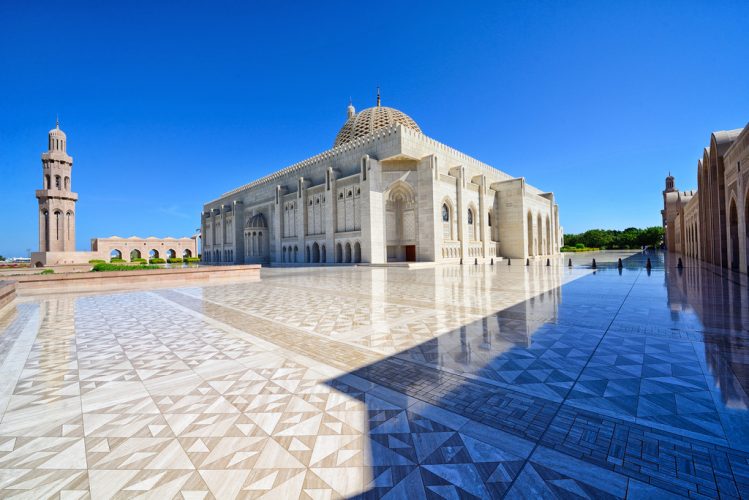 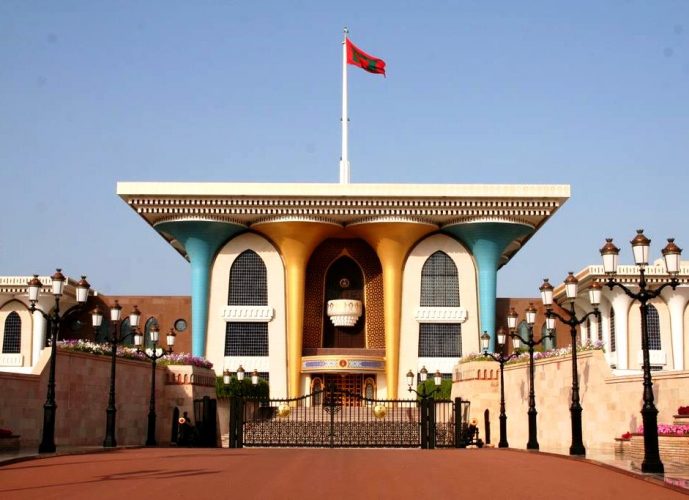 День 3 ПонедельникПобережье и вади
Что отличает Оман от других государств Персидского залива, так это его разнообразная география и природа. Мы начинаем день с прогулки по Вади Шаб.
Вы и ваш гид определитесь с наиболее подходящим маршрутом на день. По пути будет возможность искупаться, так что не забудьте купальные костюмы. Вы проедете мимо кратера Бимма с лазурным озером с морской водой.Прибыв в рыбацкий город Сур, родину традиционных оманских лодок доу, вы посетите верфи и музей под открытым небом.
Дополнительно: вечером можно понаблюдать за черепахами (не входит в стоимость).
Ночь в Sama Ras Al Jinz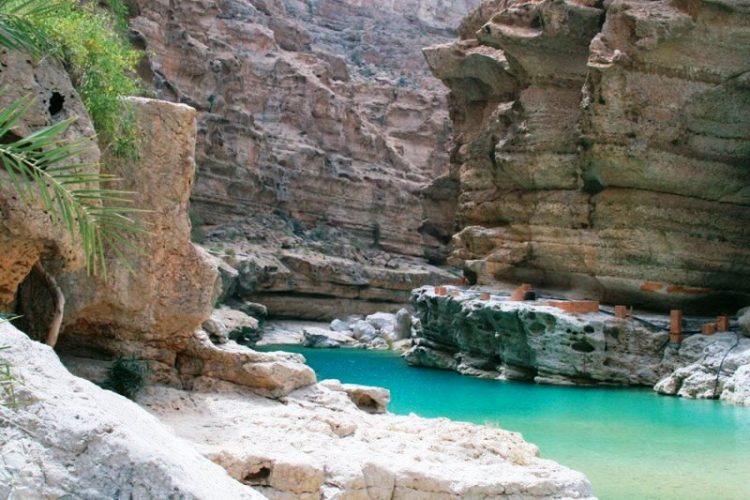 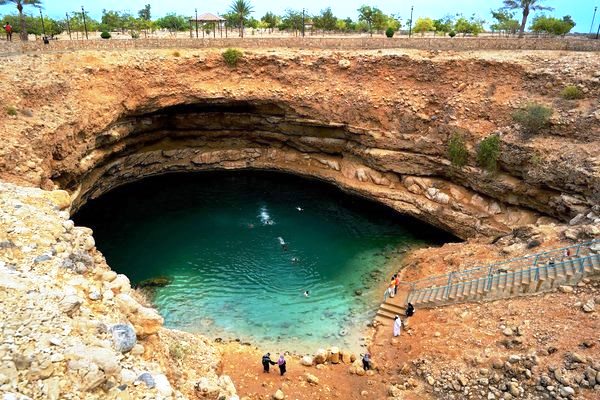 День 4 ВторникПески и оазисы
Сегодня утром вы отправитесь в потрясающее путешествие по побережью, прежде чем достигнете оазиса Вади Бани Халид, где вода течет круглый год. В этом самом популярном оазисе страны есть большие лагуны с водой бирюзового и изумрудного цвета, которые так и манят вас освежиться. Но ваша главная цель на сегодня – это путешествие по высоким барханам величественной песчаной пустыни Вахиба.
Пребывание в аутентичном кемпинге в пустыне с местной кухней и развлечениями подарят вам незабываемые впечатления. Ночь в Safari Desert Camp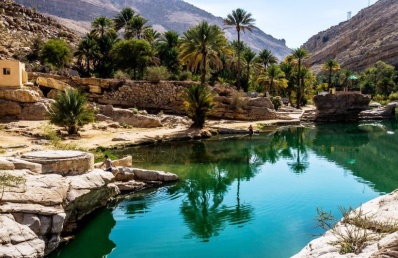 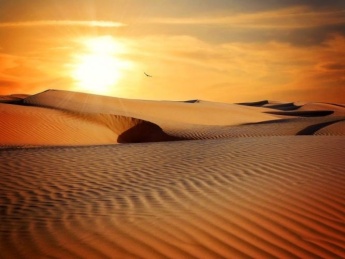 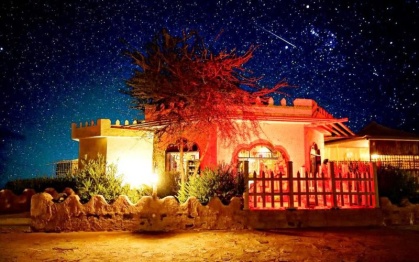 День 5 СредаВ Низву!
Мы направляемся к соседнему городу Ибра с его замечательным старым городом и женским рынком. По пути в Низву посетите замок Джабрин – самый красивый в Омане. В качестве последней остановки посетите еще один объект ЮНЕСКО, форт Бахла. Мы продолжаем путь в Низву на ночь.
Ночь в Hotel Nizwa Apartment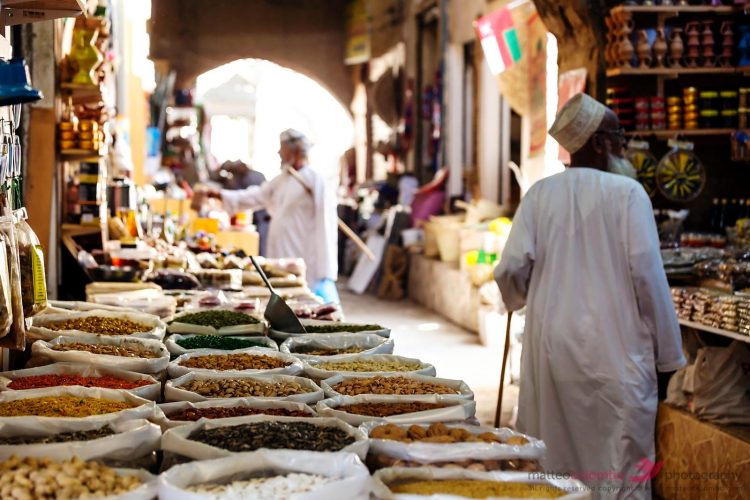 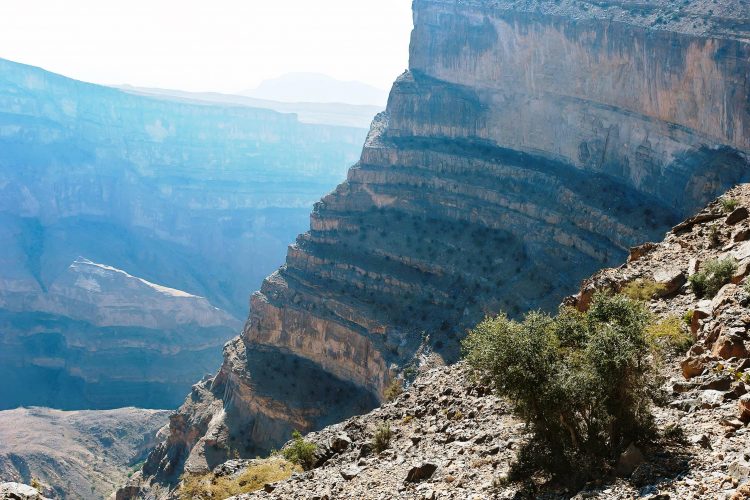 День 6 ЧетвергДеревни и горы. Исследуйте культурную столицу страны, Низву. Затем следует экскурсия в самом посещаемом национальном памятнике – крепости Низва. Посетите Джебель Шамс, гору солнца. Аль Хамра – традиционная оманская деревня. Она славится своим богатым наследием. Вы сможете посетить Bait Al Safa, традиционный дом-музей, где вы получите представление о повседневной жизни сельских оманцев. Насладитесь приятным отдыхом с типичным оманским кофе и финиками, прежде чем отправиться обратно в Низву.
Ночь в Hotel Nizwa Apartment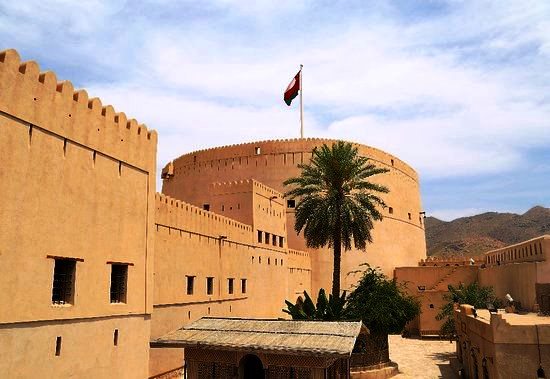 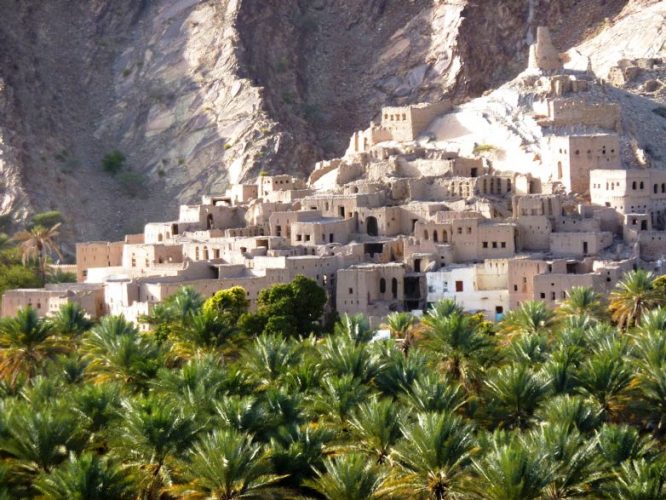 День 7 Пятница
Культурная столица Низва. Поскольку сегодня пятница, у вас будет возможность понаблюдать за торгами на рынке животных, куда фермеры привозят свой скот на аукцион один раз в неделю. Если вы думали, что закончили с покупками на рынке Матрах, то сегодня вас соблазнит шумный рынок Низвы. На нашем пути у подножия горы Джебель Ахдар находится Биркат Аль Мауз – волшебное место! Особенно красиво там во время заката.
Прогуляйтесь по пустынной разрушенной деревне, окруженной финиковыми садами и фалажи, древней ирригационной системой, которая является объектом наследия ЮНЕСКО.
Спустя несколько часов мы прибудем в Маскат, где наше незабываемое путешествие подойдет к концу.Стоимость тура (при группе мин 2 чел):За человека при двухместном размещении: 1540 USDОдноместное размещение + 460 USDВключено:Трансферы по прибытии6 ночей в отелях / кемпингах по маршруту6 Завтраков, 6 УжиновПосещение Оманского Дома Bait Al Safa на шестой деньВходные билеты на достопримечательности по программе (кроме заповедника черепах)Русскоязычный гидКлиенты могут быть объединены на экскурсии с другими международными клиентами (в случае 2 участников группы)Норма багажа – один чемодан на человекаПоездка туда и обратно на подходящем транспортном средстве в зависимости от размера группы: внедорожник для 4 человек или микроавтобусНе включено:международный авиаперелетоманская виза (онлайн, 15-20 долл)чаевые гиду, водителюличные расходыобеды, не включенные в программуДРУГИЕ  ТУРЫ в Оман и ЦЕНЫ ЗДЕСЬ 
ВСЕ НОВОСТИ “Калипсо Украина”, ИНТЕРЕСНОСТИ для ПУТЕШЕСТВЕННИКОВ – на НАШЕЙ СТРАНИЧКЕ в FACEBOOK, INSTAGRAM, TELEGRAM  и обязательно почитайте наш БЛОГ! Вдохновения Вам на будущие путешествия!